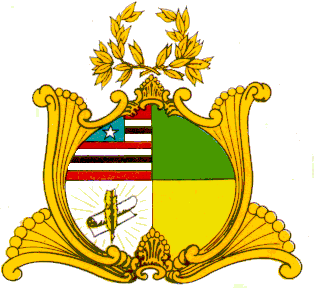 ASSEMBLEIA LEGISLATIVA DO ESTADO DO MARANHÃOGABINETE DO DEPUTADO MARCOS CALDASREQUERIMENTO Nº 240/2020                   Senhor Presidente,Nos termos do que dispõe o artigo 163, inciso VIII do Regimento Interno da Assembleia Legislativa do Maranhão, requeremos que seja enviada Mensagem de Congratulação ao Prefeito e ao Presidente da Câmara Municipal, extensiva à população de Brejo-MA, meus conterrâneos, parabenizando-os pela passagem do centésimo quinquagésimo aniversário de fundação desta cidade centenária do Baixo Parnaíba, terra dos muypurás, nascida da miscigenação do negro, branco e índio, alicerçada em idealismo e bravura, características deixadas como herança ao povo brejense, elevada à categoria de cidade em 11 de julho de 1870, pela Lei Provincial Nº 899.       Assembleia Legislativa do Maranhão, em 10 de julho de 2020.   MARCOS CALDASDeputado EstadualPTB_________________________________________________________________________Av. Jerônimo de Albuquerque, S/Nº, Sítio Rangedor – Calhau / CEP: 65071-750 – São Luís/MAFone: (098) 3269-3000 / marcoscaldas@hotmail.com.br